Številka: 032-03/2018-58Datum:   8. 4. 2019OBČINSKI SVETOBČINE CERKLJE na GorenjskemOBRAZLOŽITEV:Občinski svet Občine Cerklje na Gorenjskem je:na svoji 20. redni seji dne 26. 1. 2018 sprejel Načrt ravnanja z nepremičnim premoženjem Občine Cerklje na Gorenjskem za leto 2018, ki je bil objavljen v Uradnem glasilu slovenskih občin, št. 5/2018 z dne 2. 2. 2018.(v nadaljevanju: Načrt).V skladu z določbo 2. odstavka 96. člena Zakona o stvarnem premoženju države in samoupravnih lokalnih skupnosti (Uradni list RS, št. 11/18 in 79/18), ki določa, da se za postopke načrtovanja ravnanja s stvarnim premoženjem države in samoupravnih lokalnih skupnosti za leti 2018 in 2019, ki so se začeli po uveljavitvi Zakona o stvarnem premoženju države in samoupravnih lokalnih skupnosti (Uradni list RS, št. 11/18), njihovo vsebino in poročanje o njihovi realizaciji, uporabijo določbe 11., 12., 13., 14. in 15. člena Zakona o stvarnem premoženju države in samoupravnih lokalnih skupnosti (Uradni list RS, št. 86/10, 75/12, 47/13 – ZDU-1G, 50/14, 90/14 – ZDU-1I, 14/15 – ZUUJFO, 76/15), in predpisi, izdani na njihovi podlagi, podaja Občina Cerklje na Gorenjskem Poročilo o realizaciji načrta ravnanja z nepremičnim premoženjem in poročilo o realizaciji načrta ravnanja s premičnim premoženjem, svetu samoupravne lokalne skupnosti skupaj z zaključnim računom proračuna. Priloženo je Poročilo o realizaciji načrta ravnanja z nepremičnim premoženjem za leto 2018, kjer so ločeno po virih pridobitve/odtujitve nepremičnin podani seznami, iz katerih je razvidna pridobitev oz. odtujitev (prodaja) nepremičnin. Pridobitev nepremičnin:2. člen Načrta - nakupi in brezplačni prenosi zemljišč v lasti Občine Cerklje na Gorenjskem na podlagi Odloka o kategorizaciji občinskih cest v Občini Cerklje na Gorenjskem (Uradni vestnik Občina Cerklje, št. 4/2009, 3/2014, 2/2015, 1/2016, Uradno glasilo slovenskih občin, št. 66/2018), (tabela v prilogi 2),3. člen Načrta- pridobitev zemljišč na podlagi Dogovora o ureditvi medsebojnih premoženjsko pravnih razmerij v zvezi z delitvijo premoženja bivše občine Kranj na dan 31.12.1994 (tabela v prilogi 2),4. člen Načrta - v pripravi je pogodba za pridobitev oz. prenos zemljišč preko Sklada kmetijskih zemljišč in gozdov Republike Slovenije v last Občine Cerklje na Gorenjskem,7. člen Načrta – pridobivanje zemljišč za realizacijo projektov, ki so navedeni v proračunu Občine Cerklje na Gorenjskem ter projektov, ki so vključeni v Načrt razvojnih programov ter nakupi in brezplačni prenosi zemljišč v last Občine Cerklje na Gorenjskem za potrebe druge komunalne infrastrukture (vodohrani, razbremenilniki, dostopne poti), (tabela v prilogi 2).Ukinitev statusa javno dobro in razglasitev zemljišč za grajeno javno dobro:5. člen Načrta – prenos zemljišč s postopkom ukinitve statusa javno dobro in vpis lastninske pravice v korist in na ime Občine Cerklje na Gorenjskem (tabela v prilogi 3),6. člen Načrta – razglasitev zemljišč za grajeno javno dobro lokalnega pomena (tabela v prilogi 3).Odprodaja nepremičnin v lasti Občine Cerklje na Gorenjskem:8. člen Načrta – Občina je odprodala 25 zemljišč, ki v naravi predstavljajo del funkcionalnih zemljišč k obstoječim objektom, opuščene poti oz. zemljišča, ki so jih kupci že pred nakupom uživali ter zemljišča, ki so bila predmet menjave (tabela v prilogi 2).Občinskemu svetu Občine Cerklje na Gorenjskem predlagamo, da sprejme naslednjiSKLEP:Občinski svet Občine Cerklje na Gorenjskem se je seznanil s Poročilom o realizaciji načrta ravnanja z nepremičnim premoženjem za leto 2018.  		Občina Cerklje na Gorenjskem								  	     ŽUPAN		 	      							         FRANC ČEBULJPriloga: - PRILOGA 1: Poročilo o realizaciji načrta ravnanja z nepremičnim premoženjem za leto 2018- PRILOGA 2: 2., 3., 7. in 8. člen Načrta- PRILOGA 3: 5. in 6. člen Načrta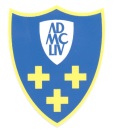   OBČINA CERKLJE  NA GORENJSKEMTrg Davorina Jenka 13, 4207 CerkljeTrg Davorina Jenka 13, 4207 Cerkljee-mail:obcinacerklje@siol.nete-mail:obcinacerklje@siol.net 04/28 15 820   04/ 28 15 800 04/28 15 820   04/ 28 15 800ZADEVA:POROČILO O REALIZACIJI NAČRTA RAVNANJA Z NEPREMIČNIM PREMOŽENJEM OBČINE CERKLJE NA GORENJSKEM ZA LETO 2018PRAVNA PODLAGA:96. člen Zakona o stvarnem premoženju države in samoupravnih lokalnih skupnosti (Uradni list RS, št. 11/18 in 79/18)PREDLAGATELJ:Župan, g. Franc ČebuljPRIPRAVILA:Špela Petrič, mag. prav., Višja svetovalka za pravne zadeveNAMEN:Seznanitev s poročilom: POROČILO O REALIZACIJI NAČRTA RAVNANJA Z NEPREMIČNIM PREMOŽENJEM  ZA LETO 2018